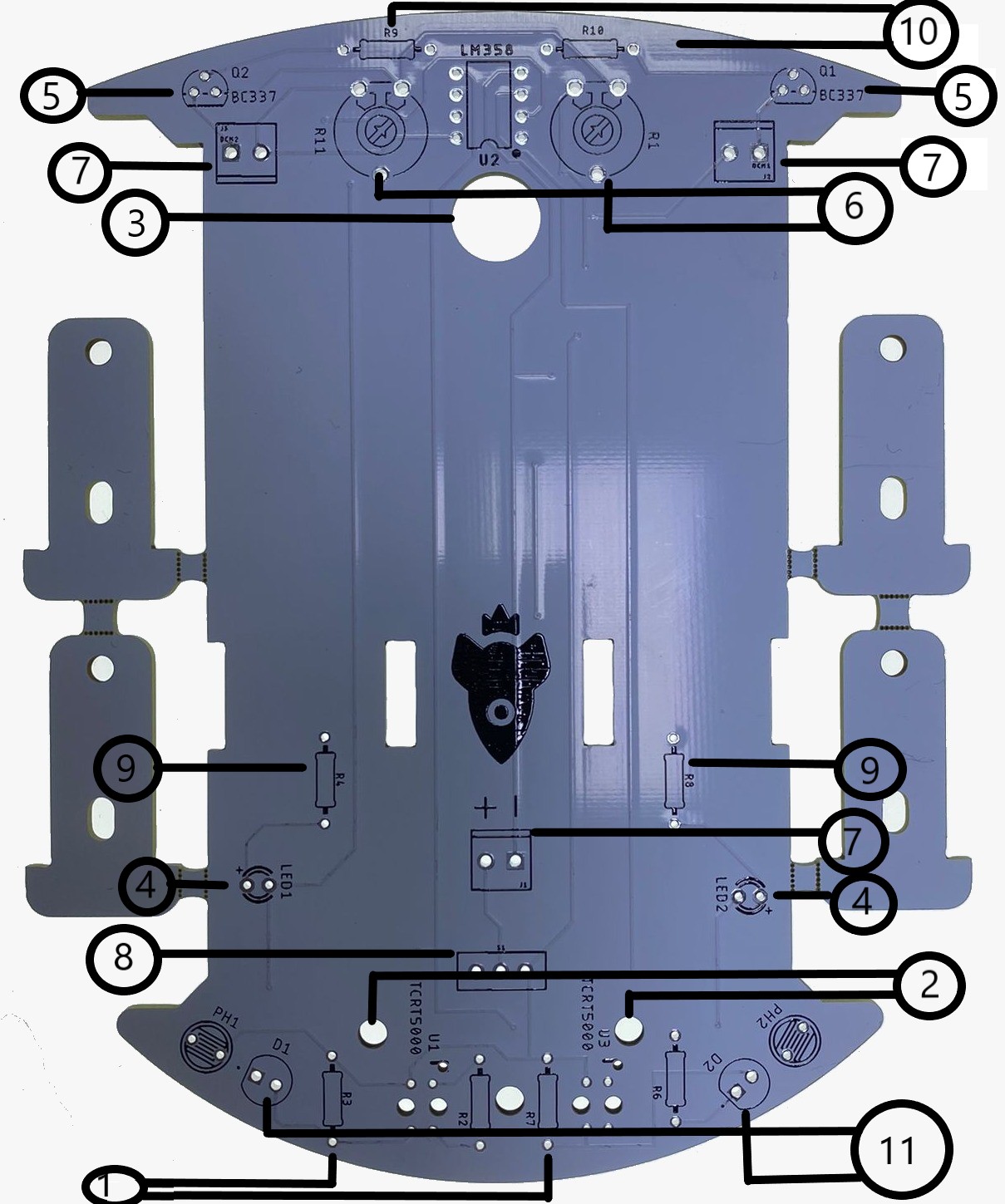 ​220 R Direnç PaketiKızılötesi Sensör​LM358 - DIP8 EntegreLEDTransistör                                                          10K Trimpot (Yatık) - PT10 KF350-2P 2 Pinli Mini Klemens                           Yüksek Amperli Slide Switch 150 Ohm Direnç                              10K Ohm Direnç                                           4.7K Ohm Direnç                               